Bei Infektionen oder fiebrigen Erkrankungen (z.B. Grippe,Erkältung, etc.) sollten Sie solange pausieren, bis Sie wieder völlig genesen sind.Die Versicherung ist Sache der Teilnehmenden. Der Leiter/DieLeiterin lehnt in einem Schadensfall jegliche Haftung ab.Ich bestätige, dass ich das Notfallblatt gelesen, alles verstandenund korrekt ausgefüllt habe.Ort/Datum: …………………………………………………………………..Unterschrift: …………………………………………………………………Bei Infektionen oder fiebrigen Erkrankungen (z.B. Grippe,Erkältung, etc.) sollten Sie solange pausieren, bis Sie wieder völlig genesen sind.Die Versicherung ist Sache der Teilnehmenden. Der Leiter/DieLeiterin lehnt in einem Schadensfall jegliche Haftung ab.Ich bestätige, dass ich das Notfallblatt gelesen, alles verstandenund korrekt ausgefüllt habe.Ort/Datum: …………………………………………………………………..Unterschrift: …………………………………………………………………Bei Infektionen oder fiebrigen Erkrankungen (z.B. Grippe,Erkältung, etc.) sollten Sie solange pausieren, bis Sie wieder völlig genesen sind.Die Versicherung ist Sache der Teilnehmenden. Der Leiter/DieLeiterin lehnt in einem Schadensfall jegliche Haftung ab.Ich bestätige, dass ich das Notfallblatt gelesen, alles verstandenund korrekt ausgefüllt habe.Ort/Datum: …………………………………………………………………..Unterschrift: …………………………………………………………………	Notfallblatt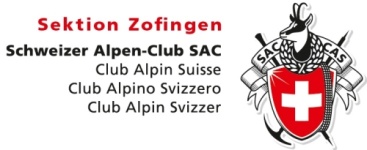 	Emergency sheet	für	___________Für alle Touren - Teilnehmer der SAC Sektion Zofingen.Dieses Notfallblatt dient der eigenen Sicherheit.Alle Angaben werden vertraulich behandelt.Das Notfallblatt ist von Ihnen in einem verschlossenem und angeschriebenen Kuvert im Rucksack mitzuführen.
Es hilft nur dann, wenn es bei Touren mitgeführt wird.Es liegt in Ihrem eigenen Interesse, die Angaben bei Bedarf zu aktualisieren.